ArticleComplete Killing of Agar Lawn Biofilms by Systematic Spacing of Antibiotic-Loaded Calcium Sulfate BeadsDevendra H. Dusane,a,, * Jacob R. Brooks,a, Devin Sindeldecker,a, Casey W. Peters,a Anthony Li,a Nicholas R. Farrar,a Scott M. Diamond,a Cory S. Knecht,a Roger D. Plaut,b Craig Delury,c Sean S. Aiken,c Phillip A. Laycock,c Anne Sullivan,d Jeffrey F. Granger,d and Paul Stoodleya,d,e a Department of Microbial Infection and Immunity, The Ohio State University, Wexner Medical Center, Columbus, Ohio, USAb Division of Bacterial, Parasitic, and Allergenic Products, Center for Biologics Evaluation and Research, Food and Drug Administration, Silver Spring, MD, 20993, USAc Biocomposites Ltd., Keele Science Park, Keele, Staffordshire, ST5 5NL, UKd Department of Orthopaedics, The Ohio State University, Wexner Medical Center, Columbus, Ohio, USAe National Centre for Advanced Tribology at Southampton, Department of Mechanical Engineering, University of Southampton, Southampton, UKRunning Title: Prevention of antibiotic-resistant cells within biofilms.Corresponding author: * Paul Stoodley, PhDDepartment of Microbial Infection and Immunity,The Ohio State University, 760 Biomedical Research Tower, 460 West, 12th Avenue, Columbus OH 43210.Tel: +1 614 292 7871E-mail: Paul.Stoodley@osumc.edu AbstractBackground: Pseudomonas aeruginosa (PA) and Staphylococcus aureus (SA) are the major causative agents of acute and chronic infections. Antibiotic-loaded calcium sulfate beads (ALCSB) are used in the management of musculoskeletal infections such as periprosthetic joint infections (PJI). Methods: To determine whether the number and spatial distribution are important factors to totally eradicate biofilms, ALCSBs were on 24h lawn biofilmsas a single bead in the center, or as 16 beads placed as four clusters of four, a ring around the edge as a group in the center or 19 beads evenly across the plate. eplica plating toResults:Th rate of clearing was greater when the beads were distributed evenly over the plate.Conclusions:  distribution  of ALCSB are important to ensure adequate coverage of antibiotics  to eradicate biofilms.Keywords: antibiotic tolerance; biofilm; antibiotic-loaded bone cement; Pseudomonas; Staphylococcus; persister; periprosthetic joint infectionIntroductionPseudomonas aeruginosa (PA) is a Gram-negative, opportunistic bacterium associated with periprosthetic joint infections (PJI) (1). Staphylococcus aureus (SA), a Gram-positive coccus, is a leading cause of skin (2, 3), soft tissue (4, 5), bloodstream (6), pneumonia (7), and bone and joint infections (8, 9). PA and SA have developed diverse strategies to respond and adapt to antibiotic stress, including the formation of antibiotic-tolerant biofilms (10, 11). Biofilms are microbial communities adhering to biotic or abiotic surfaces. In vitro studies and anecdotal clinical evidence suggests that bacteria within biofilms can resist killing at high antibiotic concentrations and often require a prolonged or repeated courses of antibiotics (12, 13), at concentrations that are often outside the therapeutic window by systemic administration (14). Bacteria within a biofilm become tolerant and can survive antibiotic treatments without necessarily having an acquired, heritable, resistance phenotype (15, 16). There are a number of mechanisms for biofilm antibiotic tolerance including restricted penetration of antibiotics, the physiological state of the cells (which can exhibit dormancy or slow growth due to nutrient limitation within the biofilm), and the formation of sub-populations of small colony phenotypes and persister cells (which are dormant even in areas of the biofilm where nutrients are available (17, 18)). Repeated cycles of antibiotic exposure and resuscitation of persister cells on removal of antibiotics can lead to resistance (16). Persistence of bacterial infection due to antibiotic tolerance is a huge problem in the treatment of chronic infections, with last resort antibiotics often becoming ineffective (19, 20), leading to serious implications for patient outcome as well as economic loss (20, 21). Diverse mechanisms that confer resistance by PA and SA to antibiotics have been described (22, 23). The common example reported to confer antibiotic tolerance/resistance is inactivation of antibiotic through the activity of enzymes produced by the bacterial cells (24, 25). The other mechanisms include decreased drug accumulation inside the bacterial cell via active efflux or diminished cell wall permeability (26-29). Besides these strategies, growth within biofilms (10, 11) or the emergence of persister cells (18, 30) can contribute to survival in the presence of antibiotics. In addition, slow growing phenotypes are observed in both PA and SA. Reports suggests that small colony variants (SCVs) have been observed after antibiotic exposure, both in vitro and in vivo (31-33). (34)A recent study has shown the mechanism of antibiotic tolerance of biofilms during agar diffusion antimicrobial susceptibility testing was due to a switch from planktonic to biofilm mode of growth (35). Generation of antibiotic tolerance and resistance has been associated with the failure of antibiotic treatment and relapse of bacterial infections; therefore, treatment strategies are necessary. To treat these infections, in the case of patients with PJI, prevention strategies following total joint arthroplasty includes the use of antibiotic-loaded poly(methyl methacrylate) (36, 37) or calcium sulfate (CaSO4) beads (38, 39) that are placed at the surgical site, facilitating the achievement of higher local antibiotic concentrations. Absorbable mineral-based materials are not as mechanically strong as acrylic cements, but they provide some advantages for antibiotic and infection control. They release the full antibiotic load and achieve high levels of antibiotics locally over sustained periods, leaving no residual foreign body that could act as a nidus for biofilm formation. We have previously studied the killing of biofilms of bioluminescent strains of P. aeruginosa (PA-Xen41) and S. aureus (SA-SAP231) grown on agar surfaces by a combination of vancomycin and tobramycin impregnated calcium sulfate beads for 3 days (40). In this present study, we extended the incubation period to determine whether we could achieve complete eradication of biofilm bacteria adjacent to the beads, including resistant phenotypes that develop in presence of antibiotics. We used the replica plating technique onto non-antibiotic agar to allow persister cells, if present, to grow. In addition, we assessed whether the spatial pattern of the beads was important to completely eradicate the biofilms grown on agar surfaces by systematic arrangement of ALCSBs(41, 42)]. The overall goal of this study was to determine  arrangement of antibiotic loaded beads completely eradicat biofilms of PA and SA.MethodsBacterial strain and culture conditions. Bioluminescent strains of P. aeruginosa PA-Xen41 (40) (Xenogen Corp., USA) and USA300 S. aureus SA-SAP231 (43) were used. The glycerol stock cultures were stored at -80°C and streaked onto fresh tryptic soy agar (TSA) and brain heart infusion (BHI) agar for PA and SA respectively and incubated for 24 h. The isolated colonies from the respective plates were transferred aseptically to 20 mL of TSB and BHI broth using a sterile inoculating loop and incubated overnight on a shaker incubator set at a temperature of 37°C and a speed of 200 rpm.  bioluminescent strainsPreparing lawn biofilms. Lawn biofilms of PA-Xen41 and SA-SAP231 were prepared by spreading the overnight cultures onto TSA and BHI agar respectively, unless otherwise stated. Briefly, 100 µL of the overnight culture was mixed with 9.9 mL of liquid medium to make a 1:100 dilution. 200 µL of the diluted culture was spread onto 90-mm diameter polystyrene Petri dishes (Fisher Scientific, USA) containing TSA or BHI agar. The plates were incubated at 37°C for 24 h to develop lawn biofilms (44). Preparation of antibiotic-loaded calcium sulfate beads (ALCSB). ALCSBs were prepared using 10cc Stimulan® Rapid Cure as per directions from Biocomposites Ltd., and in previously described methods (40). Tobramycin (240 mg, Sigma-Aldrich, USA) and vancomycin (1000 mg, Sigma-Aldrich, USA) combinations were used to prepare the beads (38, 40). ALCSBs of 4.8 mm diameter were prepared using standard mold mats (Biocomposites Ltd, UK). The beads were left to cure for 1 h and removed from the mold mats by manual twisting. ALCSB were stored at 4°C until use in experiments.(39, 45)Killing of lawn biofilms using antibiotic beads.A combination of vancomycin + tobramycin was used to examine the killing of biofilms of PA-Xen41 and SA-SAP231. Briefly, after generation of a 24 h lawn biofilm on agar using the method described above, the ALCSB (containing vancomycin + tobramycin) were placed in the center of the plates containing pre-grown 24 h lawn biofilms of PA-Xen41 or SA-SAP231 using sterile forceps. ALCSBs were gently pushed into the agar to allow uniform diffusion of antibiotics throughout the medium. Plates were incubated at 37°C with 5% CO2 for 7 days and images [both  and in-vivo imaging system (IVIS)] were captured every day.Killing of lawn biofilms by antibiotics impregnated on filter paper discs.To determine whether the antibiotic carrier material had a role in the growth of the antibiotic resistant phenotypes seen with PA-Xen41, filter paper discs (6 mm, Sigma Aldrich, USA) were impregnated with tobramycin and used instead of ALCSB. Tobramycin alone at a concentration of 100 µg/disc was used. Since PA-Xen41 was not susceptible to vancomycin, only tobramycin was used. The discs were placed on the pre-grown lawns of PA-Xen41 and incubated for 7 days, and IVIS images were captured every day. For comparative purposes we also used ALCSB loaded with tobramycin alone (240 mg/10cc pack).Effect of ALCSB arrangements on killing of lawn biofilms.ALCSB containing vancomycin + tobramycin were placed on 24 h biofilms of PA-Xen41 and SA-SAP231 as: (i) a single bead in the center, sixteen beads placed as (ii) sets of four beads (iii) circularly, close to the edges of the plates, (iv) in the center, and (v) 19 beads placed hexagonally equidistant. For the hexagonal bead placement patterns, we used 19 beads, since previously we found that the area of the zone of biofilm killing (ZOB-K) for a single ALCSB was 1.8 cm2, with the intention that zones of biofilm killing would overlap. (41, 42)The zones of biofilm killing (ZOB-K) and the appearance of antibiotic-resistant phenotypes were monitored daily using IVIS and white light camera imaging. Determination of killing of biofilms using replica plating technique.illing of lawn biofilms of PA-Xen41 and SA-SAP231 was determined using a traditional replica plating technique with minor modifications (46). Briefly, a sterile cotton velveteen square cloth (150 × 150 mm) was aseptically draped over a PVC Science-ware replica plater (Sigma-Aldrich, USA) and locked in place with an aluminum ring. ALCSBs were removed from the plate at day 7 using sterile forceps. Plates were inverted over the velveteen cloth and tapped gently to ensure complete contact of the lawn biofilm with the cloth. A sterile plate containing TSA with tobramycin (5 µg/mL) was also inverted onto the velveteen cloth containing the previously stamped cells. Secondly, a fresh TSA containing plate without antibiotics was placed on the velveteen cloth and tapped gently to ensure complete surface contact. Both replica plated plates were incubated for 5 days at 37°C in an incubator with 5% CO2 to allow for the appearance of slow growing colonies. Colonies that grew out from the lawn and on the replica-plates were presumed to be resistant phenotypes. Colonies that appeared on the replica plates (without antibiotic) but not on the original tobramycin-containing plates were presumed to be persister cells (47, 48). Image analysis to determine the influence of bead number on killing of lawn biofilms.IVIS images of lawn biofilms of PA-Xen41 and SA-SAP231 subjected to ALCSB containing vancomycin + tobramycin at 24 h were subjected to image analysis using ImageJ (49). The plot profile function was used to measure the distance between the cleared edge and the peripheral bead. A circular region of interest (ROI) was used to measure the cleared area and the area of a single bead (20.1 ± 2.3 mm2, n=4, equivalent to a diameter of 4.94 mm, very close to mold size of 4.8 mm). Distance cleared from the bead, area cleared, and area cleared per bead of single and clusters of 4 and 16 ALCSB were compared.Antibiotic carryover during replica plating.To determine whether there was a carryover of antibiotic by velveteen cloth during replica plating, the ALCSBs were placed on a TSA plate for 5 days and replica plated onto fresh TSA plates. The replica plates were then spread with PA-Xen41 and were incubated at 37°C in an incubator with 5% CO2.Estimation of antibiotic concentration eluted Tobramycin-loaded beads were placed in the sterile agar plates. Plates were incubated at 37°C with 5% CO2 and at various time points, plates were removed and marked with 5 mm x 5 mm squares from the edge of the bead to the edge of the plate. Each of these squares was excised using a sterile razor blade and forceps. The excised plugs were melted at 80°C in a water bath. An overnight culture of P. aeruginosa PAO1 was diluted to an OD600 of 0.1 and spread onto sterile TSA. A sterile filter paper disc was then placed in the center of the plate and 10 µL of the melted plug was placed onto the paper disc. The plates were incubated for 24 h at 37°C with 5% CO2. After incubation, the zones of inhibition were measured and compared to a standard curve for tobramycin prepared in TSA to determine the concentration of antibiotic in the melted plug. This process was repeated at the various time points, using different plates each time. Statistical analysis.All experiments were performed in triplicate. Control and treated samples were compared by t-test, assuming equal variance. Student's t-test was used for all other comparison of differences between means, whereby P<0.05 was considered significant. Data represented are plotted as mean ± SD. ResultsKilling of lawn biofilms by ALCSB. Bioluminescent strains of PA-Xen41 and SA-SAP231 were used in this study. The use of bioluminescent strains has the advantage of enabling identification of the zone of biofilm killing and the growth of antibiotic-resistant phenotypes on the lawn biofilms, that are otherwise difficult to differentiate with normal  (Fig. 1). The previously established method for lawn biofilm formation was used which considers an immobile community of bacteria attached to agar surface, embedded in an exo-polymeric substance (EPS), with high cell number and exhibiting tolerance towards antibiotics (44). The initial cell concentrations of the 24 h lawn biofilms were in the range of 1 ± 3 × 109 CFU/mL. The MIC of both vancomycin and tobramycin against SA-SAP231 was 2.0 μg/mL and for PA-Xen41, the MIC of tobramycin was 1.5 μg/mL. Previous report has shown that vancomycin had no effect on the growth of PA-Xen41 (40). Clinically used combinations of antibiotics (vancomycin + tobramycin) eluting from the ALCSB showed an increase in the zone of killing of biofilms over time (Fig. 1). The zone of killing was observed in case of both PA-Xen41 and SA-SAP231 biofilms, with rapid killing of PA-Xen41 as compared to SA-SAP231 biofilms (Fig. 1). PA-Xen41 is not sensitive to vancomycin; therefore, zone of biofilm killing with vancomycin was not determined against PA-Xen41. Evidence of antibiotic-resistant phenotypes. Antibiotic-resistant phenotypes were observed with vancomycin + tobramycin against PA-Xen41 (Figs. 1 and 2A). These phenotypes were not evident in SA-SAP231 when treated with vancomycin + tobramycin (Figs. 1 and 2B). Three different zones were evident on biofilms of PA-Xen41 treated with ALCSB; (i) the zone of biofilm lawn (ZOB-L), (ii) zone of biofilm resistance (ZOB-R) and (iii) the zone of biofilm killing (ZOB-K), (Fig. 2A). SA-SAP231 biofilms treated with vancomycin + tobramycin had two zones (Fig. 2B), the ZOB-L, ZOB-K but no ZOB-R. Antibiotics, vancomycin + tobramycin containing ALCSB showed the killing of PA-Xen41 for 3 days. Antibiotic resistant colonies emerged beginning at day 4, that were clearly visible thereafter (Fig. 1). The generation of antibiotic resistant colonies was evident away from the ALCSBs with the zone of killing towards the area surrounding the ALCSB. The ZOB-R followed the ZOB-K which showed the presence of antibiotic resistant colonies and the ZOB-L that diminished over time (Fig. 2A). ZOB-R increased over time suggesting the rapid growth of antibiotic-resistant cells within the area of ZOB-K, where antibiotics gets depleted. Tobramycin alone showed similar tolerant zones on PA-Xen41 lawn biofilms at day 4 as observed with vancomycin + tobramycin (Fig. S1). In the case of SA-SAP231, vancomycin + tobramycin had no tolerant phenotypes; however, with tobramycin alone antibiotic-resistant colonies were evident at day 6 (data not shown). Using the filter paper discs as antibiotic carrier, antibiotic-resistant phenotypes were also evident as with ALCSB. The generation of antibiotic resistant phenotypes were independent of the carrier material, whether tobramycin-impregnated filter paper discs or ALCSBs (Fig. S1).(40)Killing of PA-Xen41 and SA-SAP231 lawn biofilms by systematic arrangement of ALCSB. The ALCSBs containing vancomycin + tobramycin were arranged on the lawn biofilms of PA-Xen41 and SA-SAP231 as: (i) a single bead in the center, (ii) 16 beads placed as four clusters of four, (iiii) in a ring, (iv) as a group in the center, or (v) 19 beads placed evenly across the petridishes (Fig. 3). Compared to a single bead with vancomycin + tobramycin, all four bead arrangements were more effective in killing biofilms of PA-Xen41 (Fig. 3A-B) and SA-SAP231 (Fig. 3C-D). The PA-Xen41 lawn biofilms were rapidly killed at day 3, except for the 16 beads when placed in the center, which showed loss of activity by IVIS at day 4 (Fig. 4A). With all the bead placements, the killing of biofilms of PA-Xen41 at days 1, 2 and SA-SAP231 at days 2, 3 and 4 were significantly different than the beads in the center (P< 0.05, Fig. 4A-B). In the case of SA-SAP231, the lawns were killed at day 5 with all the ALCSB arrangements (Fig. 4B), except the lawn with 16 beads placed in the center, which showed loss of activity under IVIS at day 6. The arrangements of beads closer to the edges, all beads in the center, and the beads placed in hexagonal patterns rapidly eradicated the lawn biofilms within 5 days for both strains (Fig 4A-B). There could be a possibility of an edge effect, since the beads are very close to the edges of the petri plates, thereby limiting the diffusion of antibiotics. When all the beads were placed in the center, they did not effectively eradicate biofilms in the case of SA-SAP231 (Fig. 3D and 4B). The bead placement showed significant killing of biofilms as compared to a single bead. The pattern of ALCSB placement was important in complete killing of lawn biofilms with no generation of antibiotic-resistant colonies (Fig. 3A-D).Replica plating to determine complete killing or regrowth after ALCSB treatment. Replica plating was used to determine whether all the biofilm cells were killed after treatment with ALCSB or if antibiotic-resistant cells would regrow when transferred to fresh plates. When PA-Xen41 and SA-SAP231 treated with vancomycin + tobramycin for 7 days were replica-plated onto fresh TSA or BHI agar, growth of antibiotic-tolerant phenotypes was observed with single bead placement in the center (Fig. 3B and 3D). No growth was observed in the area closest to the ALCSB suggesting that this area was completely sterile. All the bacterial cells present in the lawn biofilms close to the ALCSB were killed. For all the bead arrangements, replica plates incubated for 5 days showed complete killing and sterility due to the high concentration of antibiotics achieved (Fig. 3B and 3D). No carryover of antibiotics was observed during replica plating from ALCSB-containing plates onto fresh agar plates (Fig. S2). Lawn biofilms of SA-SAP231 treated with vancomycin + tobramycin for 7 days, when replica plated onto BHI agar revealed incomplete killing with a single bead and when 16 beads were placed in the center (Fig. 3D). All other bead arrangements were effective in complete killing the biofilms from the BHI agar containing plates (Fig. 3D), as observed with the replica plating technique. This suggests that systematic arrangement of ALCSB, i.e. minimizing the bead separation and maximizing the coverage, is necessary to completely eradicate lawn biofilms as well as prevent growth of antibiotic-resistant cells. Image analysis to determine the influence of bead number on killing of lawn biofilms. The influence of bead number on clearing of biofilms was determined using IVIS images of PA-Xen41 and SA-SAP231 treated with ALCSBs containing vancomycin + tobramycin at 24 h (Fig. 5A-B). The plot profile across the ZOB-I for a single, 4, and 16 beads clustered together suggested that the distance cleared from the edges of the bead clusters is relatively independent of the number of beads. More beads cleared a greater area, but the area cleared per bead was significantly reduced when more beads were clustered together (Fig. 5B). Taken together, beads should be distributed densely and as evenly as possible over the whole biofilm (or at surgical sites) to make sure there are overlapping zones of biofilm killing.DiscussionS. aureus and P. aeruginosa have been implicated in serious infections due to the formation of biofilms that are associated with resistance towards antibiotics (10, 11).  Bacterial biofilms are a major concern in patients with PJI, and beads incorporated with antibiotics are routinely used at the site of infection during orthopedic surgeries to provide sustained release and local treatment to prevent infections (36-39). While this therapy may be effective in killing a large proportion of bacteria, it may be ineffective against bacteria that are protected within biofilms, or at places where antibiotic concentrations could be low, and at areas away from the beads, potentially resulting in repeated and chronic infections. We have previously demonstrated the short-term killing of lawn biofilms of PA and SA using ALCSB with combinations of vancomycin + tobramycin for upto 3 days (40). In this present study, we were interested in understanding the long-term effect of ALCSB on killing of lawn biofilms; therefore, we extended the exposure time of killing of biofilms by ALCSBs to achieve complete eradication of biofilms grown on agar surfaces. Using the lawn biofilm killing method by ALCSB (40), we observed that PA-Xen41 biofilms were rapidly cleared with vancomycin + tobramycin compared to biofilms of SA-SAP231. Interestingly, in the presence of vancomycin + tobramycin, antibiotic-resistant phenotypes were evident in PA-Xen41 but not in SA-SAP231. To investigate which antibiotic from the combination is responsible for eliciting the generation of these antibiotic-resistant phenotypes, vancomycin and tobramycin were used independently against PA-Xen41. We found that antibiotic-resistant phenotypes were observed growing out of the PA-Xen41 biofilm lawn killed after exposure to tobramycin where the concentrations are much higher than the MIC (Fig. S3). Notably, these colonies did not reveal themselves immediately but only after 3 days when the cells in the background gets cleared; thus, this small population could go undetected without extended incubation.Tobramycin belongs to the aminoglycoside group of antibiotics. Antibiotic resistance towards aminoglycosides has been observed previously in PA and SA (15, 18, 30, 50). Different mechanisms have been proposed, as mentioned earlier, for the development of resistance towards antibiotics such as the role of efflux pumps, cell wall permeability, development of robust biofilms, and SCVs. In a recent study, Hoiby et al. (2019) showed that when planktonic bacteria are seeded, they start to grow and form aggregates. After 5 h these aggregates becomes tolerant to tobramycin and continue to grow and form a mature biofilm after 7h of incubation, which are completely resistant to tobramycin (35). These mechanisms contribute to the survival of bacteria to antibiotic treatment and might lead to the treatment failures. Therefore, novel strategies to eradicate biofilms and prevent the development of antibiotic resistance are needed. To achieve complete killing of biofilm lawns and to prevent the resistant phenotypes, we strategically arranged ALCSB containing vancomycin + tobramycin in four different patterns. On the agar lawn biofilms of PA and SA, we compared a single bead against the arrangements with sixteen beads (i) in groups of four, (ii) close to the edge of the plates, (iii) all the beads in the center and (iv) 19 beads distributed hexagonally. All the arrangement of beads was found effective in killing of biofilms of PA (Fig. 3A-B and 4A) and SA (Fig. 3C-D and 4B). However, 16 beads clustered together in the center were not effective in completely eradicating the lawn biofilms of SA (Fig. 3D). Importantly, in PA no colonies grew out of the zone of biofilm killing (Fig. 3A-B). Replica plating suggested that all the cells were killed (Fig. 3A-D). These antibiotic bead placement strategies could be effective in cases where infections are not cleared efficiently because of difficulty in accessing the site of infection, such as in case of device-associated joint infections. Furthermore, replica plating of these biofilms treated with ALCSB demonstrated complete killing of lawns and revealed that the inner concentration of antibiotics was high enough to completely kill the biofilms present in the areas close to the ALCSB (Fig. 3A-D and 4A-B). It is important to note that high concentration of antibiotics is also able to prevent the growth of resistant phenotypes. This is indicated by the lack of growth in the zone of biofilm killing on replica plates as well as by the lack of growth in cultures taken from the zones immediately surrounding the beads, where high concentration of antibiotics was present (Fig. 2A, B and S3). Total eradication of biofilms in orthopaedic infections by systemic administration of antibiotics is extremely challenging, since the concentrations required to eradicate biofilms of clinical strains are often greater than 1000 µg/mL for vancomycin as well as a wide range of antibiotic classes (51, 52), in part due to the presence of persister cells (53). However, concentrations of vancomycin achieved in the serum and knee joint fluid by IV administration are much lower, approximately 25 and 7 µg/mL respectively (54). Castaneda et al. (55) has shown that biofilms can be eradicated, presumably including the killing of persister populations, using high concentrations over extended incubation periods (55). Our data is in agreement, however; we did find differences in the rate of clearing, with the 16 beads clustered in the center taking longer to clear the biofilms than those that were distributed around the Petri-dishes. The hexagonally placed beads showed the most rapid killing compared to other combinations. Similar results were seen with SA, although the beads clustered in the center did not killed all the biofilms at the periphery of the plate as is evidenced by growth on the replica plates (Fig. 3D). The proximity of the beads to each other and to the infected material should be based not just on the area of the zone of biofilm killing, which  in the first 24 h, but also n th zone in which bacterial resistant colonies reveal themselves after extended incubations. Therefore, closely packed ALCSBs with enough coverage of areas suspected of infection might be effective in completely eradicating PA and SA biofilms at the surgical site, overcoming the problem of generation of antibiotic-resistant bacteria that could otherwise escape antibiotic treatment and regrow to establish biofilm-related infections.In future studies, we will focus on the specific mechanisms underlying the generation of antibiotic-resistant phenotypes and determine whether these phenotypes are observed within a particular class of antibiotics and whether different combination of antibiotics could prevent the development of these antibiotic-resistant phenotypes that could potentially regrow and cause infection in the clinical settings.ConclusionsWe have shown that: 1) the antibiotics released from ALCSB can totally eradicate in-vitro biofilms, including resistant population growing within the zones of biofilm killing around each bead; 2) in PA, antibiotic resistant phenotypes may survive outside the zone of biofilm killing; and 3) the distribution and the number of beads are important to ensure adequate coverage in order to eradicate in-vitro biofilms from a given area.Figure LegendsFigure 1. Killing of lawn biofilms of P. aeruginosa Xen41 and S. aureus SAP231 with vancomycin and tobramycin loaded beads at the center. Zone of biofilm killing (ZOB-K) was monitored every day 7 days, and antibiotic-resistant phenotypes were observed in Xen41 beginning at day 4.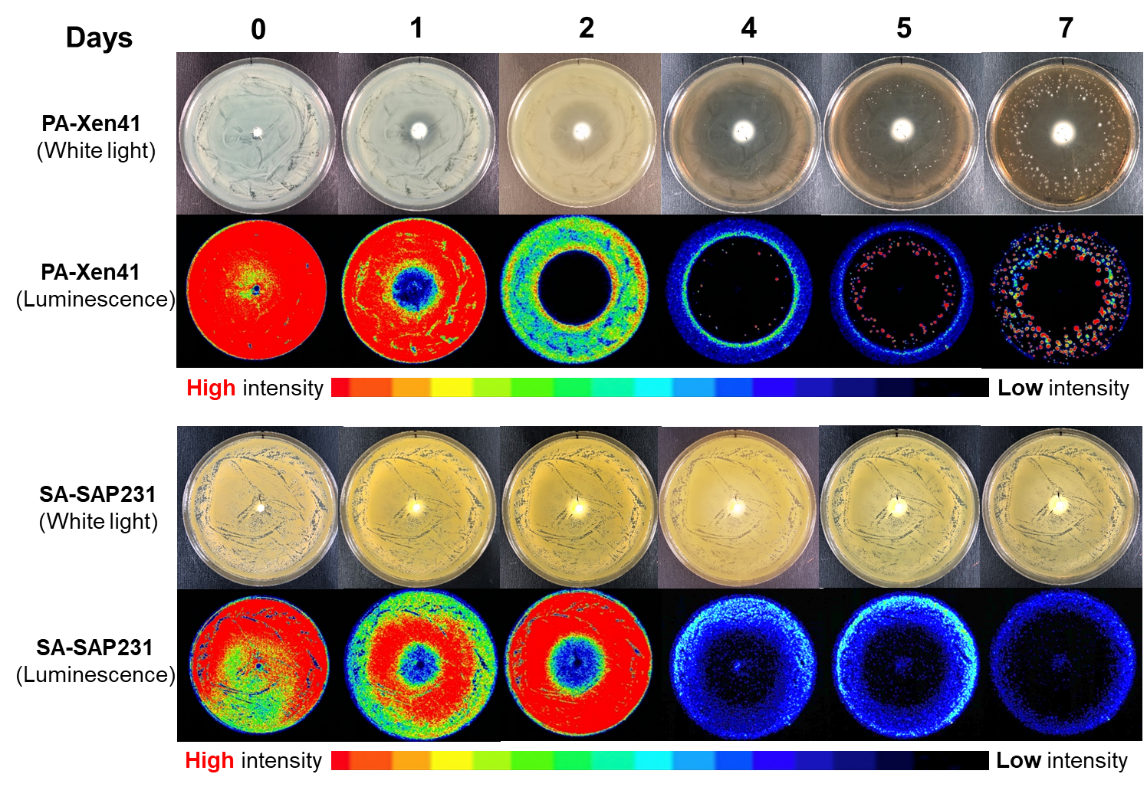 Figure 2. Different zones were developed after placement of vancomycin + tobramycin loaded beads on lawn biofilms of (A) PA-Xen41 and (B) SA-SAP231. Zone of biofilm killing (ZOB-K), zone of biofilm resistance (ZOB-R) and zone of biofilm lawn (ZOB-L) was evident over time after antibiotic bead placement. Images in insets show vancomycin + tobramycin treated day 5 lawn biofilms of Xen41 (A) and day 6 lawn biofilms of SAP231 (B).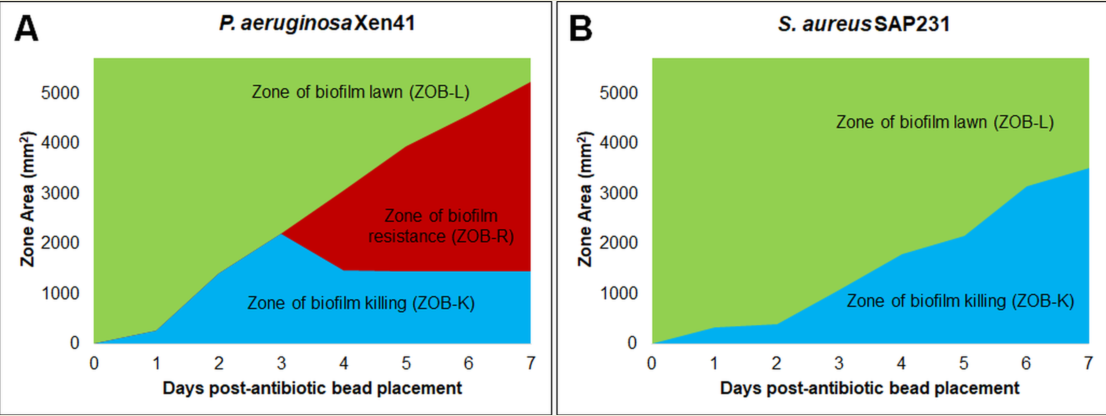 Figure 3. Effect of bead placement on killing of PA-Xen41 (A, B) and SA-SAP231 (C, D) biofilms treated with vancomycin + tobramycin, where A and C are original plates and (B and D) are replica plates of original petri-plates at day 7.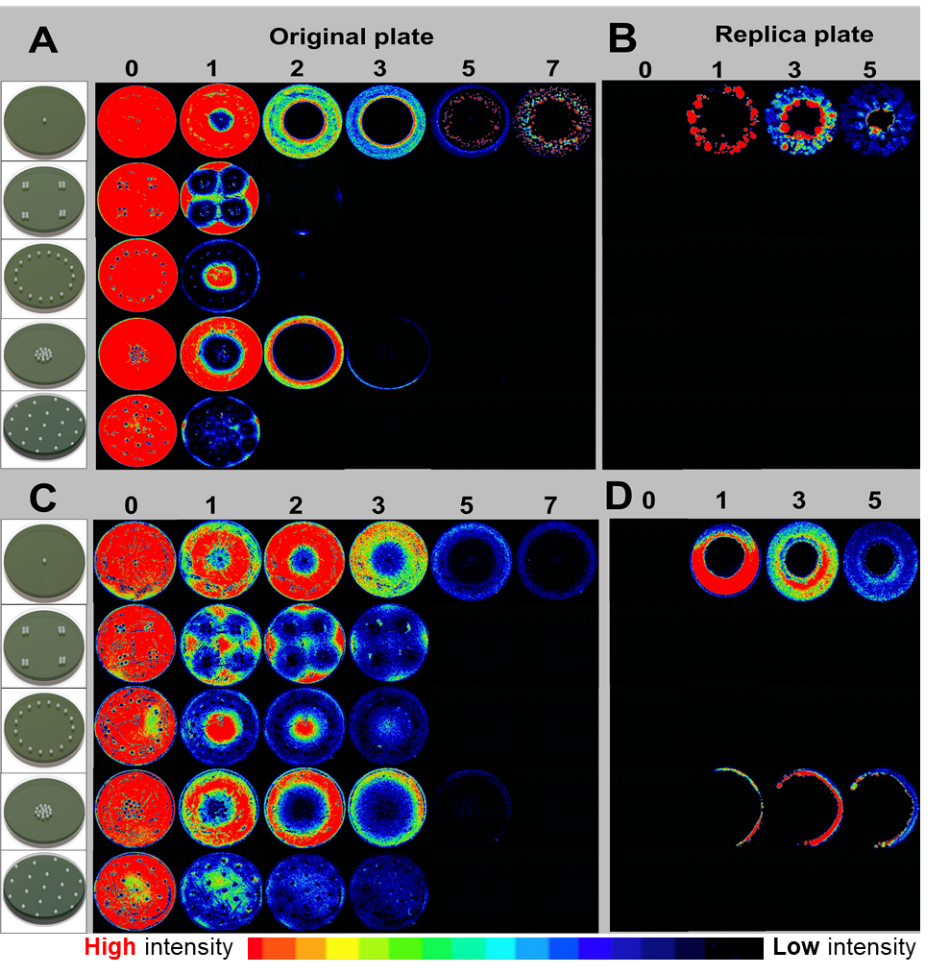 Figure 4. Killing of lawn biofilms of (A) PA-Xen41 and (B) SA-SAP231 treated with vancomycin + tobramycin. Dotted horizontal lines in the graphs represents edges of the petridishes and vertical lines represents days of complete lawn biofilm killing.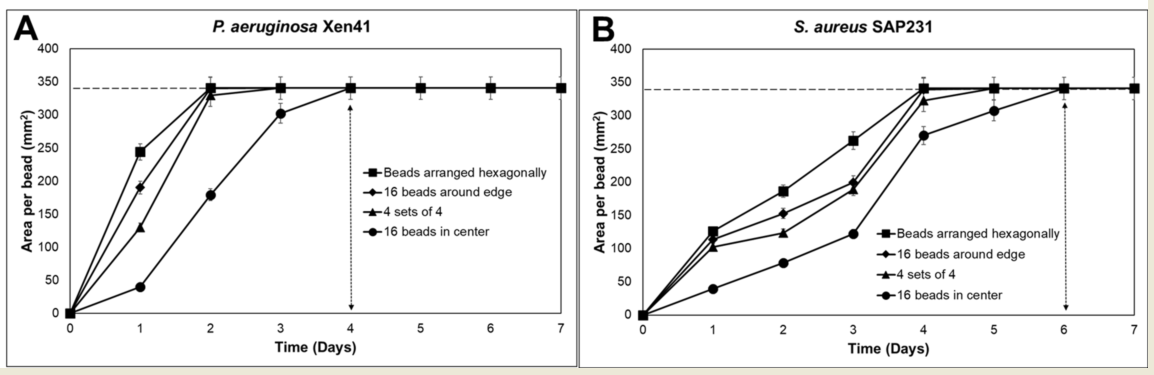 Figure 5. (A) Influence of bead number on clearing of lawn biofilms of PA-Xen41 after 24 h of treatment with ALCSB containing vancomycin + tobramycin. Image analysis (ImageJ) of beads in clusters showing profile plot across cleared zone (mm). (B) Influence of bead number on total area and area cleared per bead of lawn biofilms of PA-Xen41 (i) and SA-SAP231 (ii) after 24 h of treatment with beads containing vancomycin + tobramycin. Distance cleared from edge of bead cluster was relatively independent of the number of beads. More beads cleared a greater area; however, the area cleared per bead was dramatically reduced when more beads were clustered together.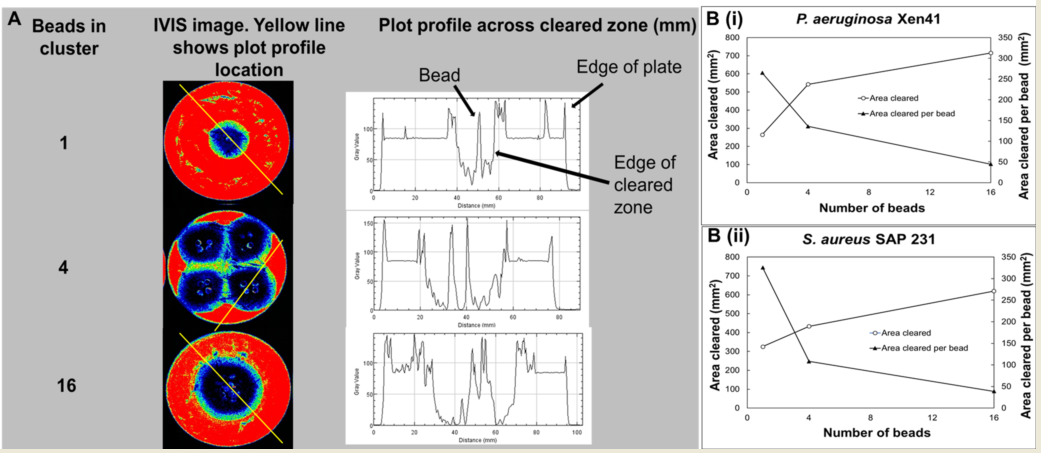 Supplementary figuresFigure S1. Killing of lawn biofilms of P. aeruginosa Xen41 with ALCSB and paper discs loaded with tobramycin. The ALCSB loaded with 240 mg/10cc tobramycin and filter paper discs with 100 µg/disc tobramycin were placed in the center on 24 h lawn biofilms. Zone of biofilm killing (ZOB-K) and resistant colonies were observed with both ALCSB and paper discs loaded with tobramycin.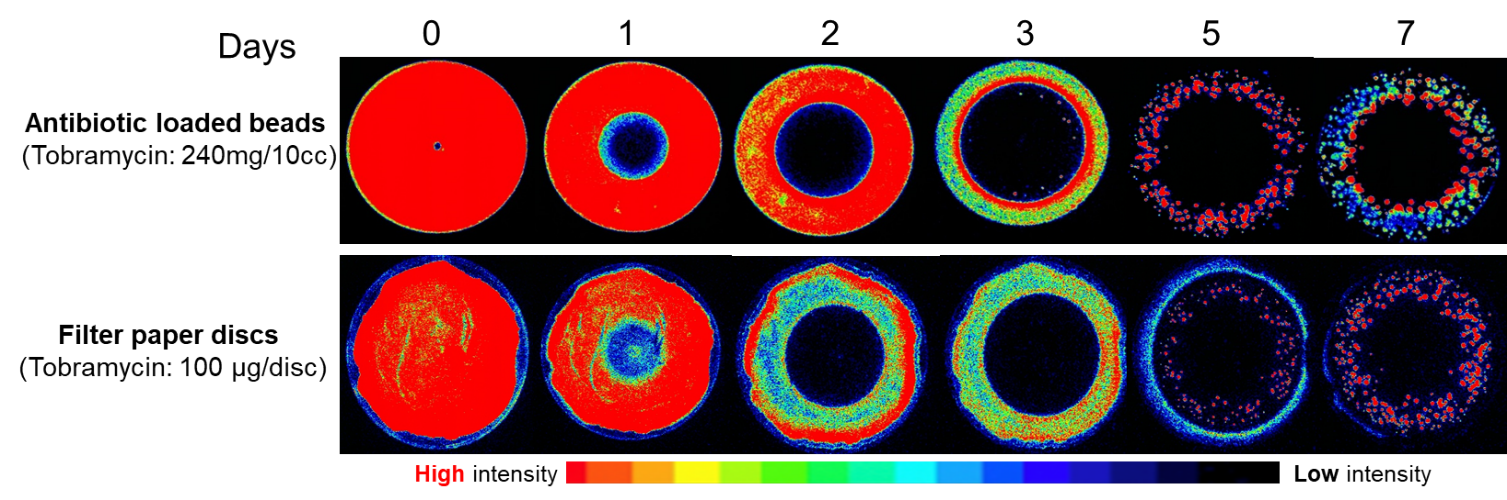 Figure S2. Carryover of antibiotic during replica plating. ALCSB containing tobramycin placed on 24 h grown lawn biofilms at day 5 was replica plated onto fresh TSA plates and spread with PA-Xen41. No inhibition of growth of PA-Xen41 was observed, suggesting no carryover of tobramycin during replica plating.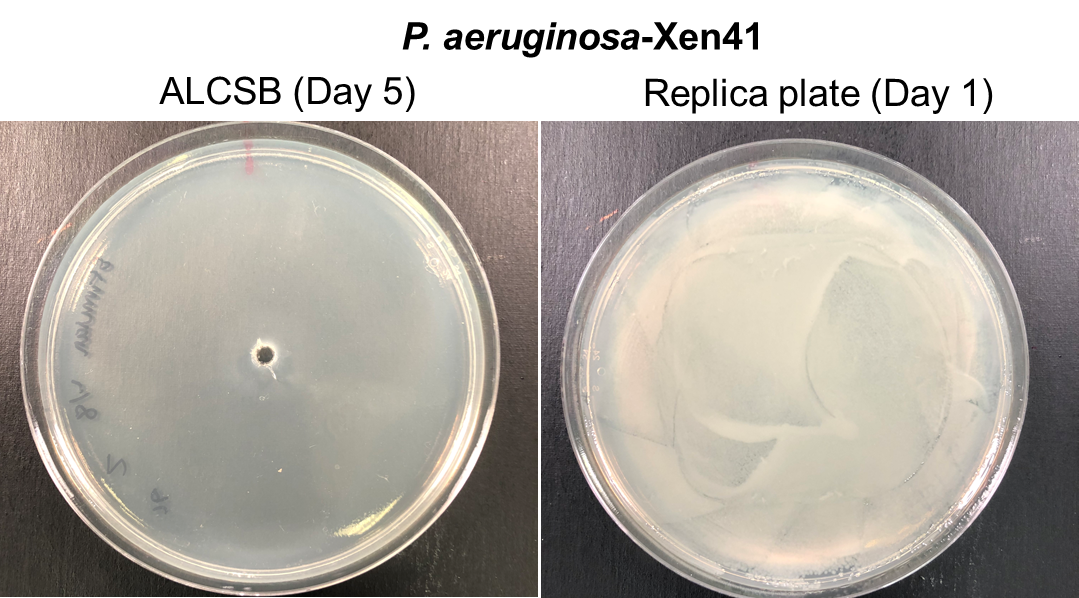 Figure S3. Tobramycin concentration remains above MIC during resistant phenotype development. Tobramycin-loaded bead was placed in sterile TSA, and at various time points, agar plugs were extracted at various radii to examine the concentration of tobramycin in them by plating for MIC (n=3). MIC zones were compared to a standard curve to calculate the tobramycin concentrations in the agar plugs. Data is reported as mean ± SD.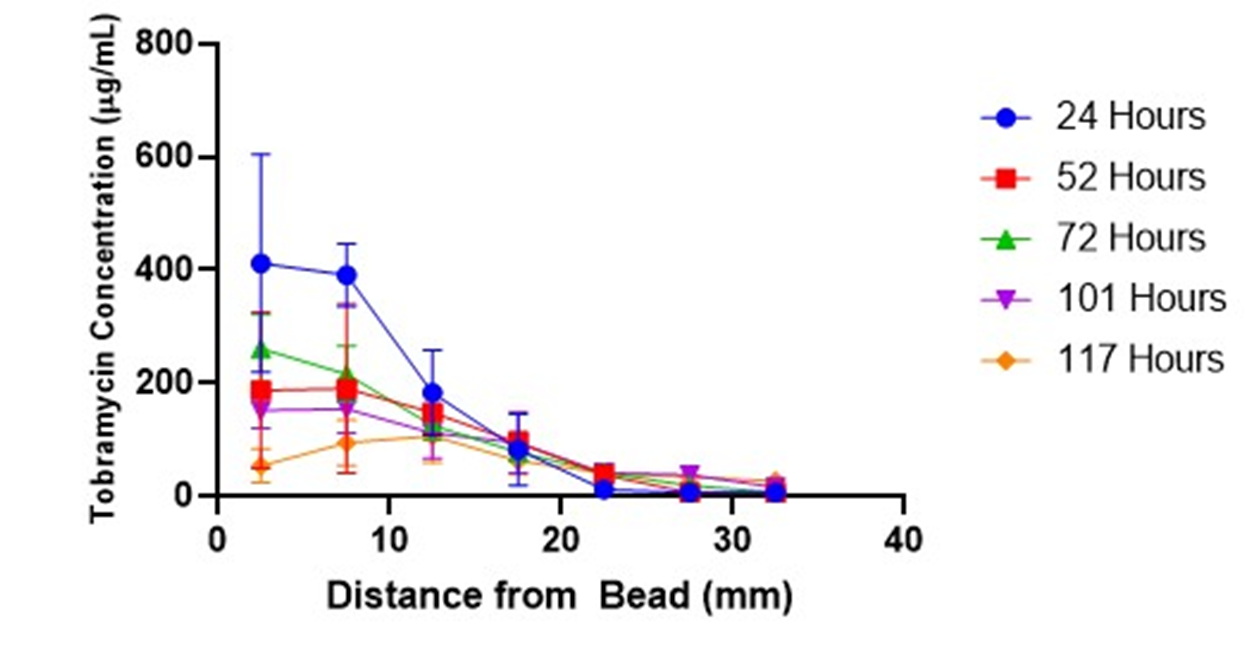 References1.	Zmistowski B, Fedorka CJ, Sheehan E, Deirmengian G, Austin MS, Parvizi J. Prosthetic Joint Infection Caused by Gram-Negative Organisms. J Arthroplasty. 2011 2011/09/01/;26(6, Supplement):104-8.2.	King MD, Humphrey BJ, Wang YF, Kourbatova EV, Ray SM, Blumberg HM. Emergence of community-acquired methicillin-resistant Staphylococcus aureus USA 300 clone as the predominant cause of skin and soft-tissue infections. Ann Int Med. 2006;144(5):309-17.3.	Moran GJ, Amii RN, Abrahamian FM, Talan DA. Methicillin-resistant Staphylococcus aureus in community-acquired skin infections. Emerg Infect Dis. 2005;11(6):928.4.	Lowy FD. Staphylococcus aureus infections. N Engl J Med. 1998;339(8):520-32.5.	Daum RS. Skin and soft-tissue infections caused by methicillin-resistant Staphylococcus aureus. N Engl J Med. 2007;357(4):380-90.6.	Corey GR. Staphylococcus aureus bloodstream infections: definitions and treatment. Clin Infect Dis. 2009;48(Supplement_4):S254-S9.7.	Chickering HT, Park JH. Staphylococcus aureus pneumonia. JAMA. 1919;72(9):617-26.8.	Esposito S, Leone S. Prosthetic joint infections: microbiology, diagnosis, management and prevention. Int J Antimicrob Agents. 2008 2008/10/01/;32(4):287-93.9.	Mal S, Berendt AR, Peacock SJ. Staphylococcus aureus bone and joint infection. J Infect. 2002;44(3):143-51.10.	Fux CA, Costerton JW, Stewart PS, Stoodley P. Survival strategies of infectious biofilms. Trends Microbiol. 2005;13(1):34-40.11.	Stewart PS, Costerton JW. Antibiotic resistance of bacteria in biofilms. The lancet. 2001;358(9276):135-8.12.	Costerton JW, Lewandowski Z, Caldwell DE, Korber DR, Lappin-Scott HM. Microbial biofilms. Ann Rev Microbiol. 1995;49(1):711-45.13.	Donlan RM. Biofilms: microbial life on surfaces. Emerg Infect Dis. 2002;8(9):881.14.	Mandell JB, Orr S, Koch J, Nourie B, Ma D, Bonar DD, et al. Large variations in clinical antibiotic activity against Staphylococcus aureus biofilms of periprosthetic joint infection isolates. J Orthop Res. 2019 Mar. PubMed PMID: 30919513. Epub 2019/03/27. eng.15.	Levin-Reisman I, Ronin I, Gefen O, Braniss I, Shoresh N, Balaban NQ. Antibiotic tolerance facilitates the evolution of resistance. Science. 2017;355(6327):826-30.16.	Balaban NQ, Gerdes K, Lewis K, McKinney JD. A problem of persistence: still more questions than answers? Nat Rev Microbiol. 2013;11(8):587.17.	Lewis K. Multidrug tolerance of biofilms and persister cells. Curr Top Microbiol Immunol. 2008;322:107-31.18.	Lewis K. Persister cells. Annu Rev Microbiol. 2010;64:357-72. PubMed PMID: 20528688. Epub 2010/06/10.19.	McKenna M. Antibiotic resistance: the last resort. Nature. 2013;499(7459):394-6.20.	Coates A, Hu Y, Bax R, Page C. The future challenges facing the development of new antimicrobial drugs. Nat Rev Drug Discov. 2002;1(11):895.21.	Thomas JG, Litton I, Rinde H. Economic impact of biofilms on treatment costs. In: Pace JL, Ruppe ME, Finch RG, editors. Biofilms, Infection and Antimicrobial Therapy. Boca Raton, FL: Taylor & Francis; 2006. p. 21-37.22.	Durante-Mangoni E, Grammatikos A, Utili R, Falagas ME. Do we still need the aminoglycosides? Int J Antimicrob Agents. 2009;33(3):201-5.23.	Edson RS, Terrell CL, editors. The aminoglycosides1999: Elsevier.24.	Benveniste R, Davies J. Mechanisms of antibiotic resistance in bacteria. Ann Rev Biochem. 1973;42(1):471-506.25.	Gilleland LB, Gilleland HE, Gibson JA, Champlin FR. Adaptive resistance to aminoglycoside antibiotics in Pseudomonas aeruginosa. J Med Microbiol. 1989;29(1):41-50.26.	Poole K. Multidrug resistance in Gram-negative bacteria. Curr Opinion Microbiol. 2001;4(5):500-8.27.	Poole K. Aminoglycoside resistance in Pseudomonas aeruginosa. Antimicrob Agents Chemother. 2005 Feb;49(2):479-87. PubMed PMID: 15673721. PMCID: PMC547279. Epub 2005/01/28.28.	Morita Y, Tomida J, Kawamura Y. MexXY multidrug efflux system of Pseudomonas aeruginosa. Frontiers Microbiol. 2012;3:408.29.	Piddock LJV. Multidrug-resistance efflux pumps? not just for resistance. Nat Rev Microbiol. 2006;4(8):629.30.	Lewis K. Multidrug tolerance of biofilms and persister cells. Curr Top Microbiol Immunol. 2008;322:107-31. PubMed PMID: 18453274. Epub 2008/05/06.31.	Garzoni C, Kelley WL. Staphylococcus aureus: new evidence for intracellular persistence. Trends Microbiol. 2009;17(2):59-65.32.	Hoffman LR, Déziel E, D'Argenio DA, Lépine F, Emerson J, McNamara S, et al. Selection for Staphylococcus aureus small-colony variants due to growth in the presence of Pseudomonas aeruginosa. Proc Natl Acad Sci USA. 2006;103(52):19890-5.33.	Häußler S, Tümmler B, Weißbrodt H, Rohde M, Steinmetz I. Small-colony variants of Pseudomonas aeruginosa in cystic fibrosis. Clin Infect Dis. 1999;29(3):621-5.34.	Hoffman LR, Déziel E, D'Argenio DA, Lépine F, Emerson J, McNamara S, et al. Selection for Staphylococcus aureus small-colony variants due to growth in the presence of Pseudomonas aeruginosa. Proceedings of the National Academy of Sciences. 2006;103(52):19890-5.35.	Høiby N, Henneberg K, Wang H, Stavnsbjerg C, Bjarnsholt T, Ciofu O, et al. Formation of Pseudomonas aeruginosa inhibition zone during tobramycin disk diffusion is due to transition from planktonic to biofilm mode of growth. Int J Antimicrob Agents. 2019 May;53(5):564-73. PubMed PMID: 30615928. Epub 2019/01/05. eng.36.	Kühn K-D, Lieb E, Berberich C. PMMA bone cement: what is the role of local antibiotics. Maitrise Orthopaed 2016 (243):1-15.37.	Malhotra A, Lieb E, Berberich C, Kühn K-D. PMMA cements in revision surgery. New York: Springer; 2017. 243 p.38.	McPherson E, Dipane M, Sherif S. Dissolvable antibiotic beads in treatment of periprosthetic joint infection and revision arthroplasty-the use of synthetic pure calcium sulfate (Stimulan®) impregnated with Vancomycin & Tobramycin. Reconstruct Rev. 2013;3(1).39.	McPherson E, Czarkowski B, McKinney B, Dipane M, editors. COMMERCIALLY PURE DISSOLVABLE ANTIBIOTIC BEADS: A CLINICAL REVIEW OF 756 CASES OF PERI-PROSTHETIC JOINT INFECTION AND ASEPTIC REVISION ARTHROPLASTY2016: The British Editorial Society of Bone & Joint Surgery.40.	Dusane DH, Diamond SM, Knecht CS, Farrar NR, Peters CW, Howlin RP, et al. Effects of loading concentration, blood and synovial fluid on antibiotic release and anti-biofilm activity of bone cement beads. J Control Release. 2017 Feb 28;248:24-32. PubMed PMID: 28087408. Epub 2017/01/15.41.	Everhart JS, Granger JF, Calhoun JH. Depot antibiotics. Techniques in Orthopaedics. 2015;30(4):223-9.42.	McPherson E, Dipane M, Sherif S. Dissolvable antibiotic beads in treatment of periprosthetic joint infection and revision arthroplasty-the use of synthetic pure calcium sulfate (Stimulan®) impregnated with Vancomycin & Tobramycin. Reconstructive Review. 2013;3(1).43.	Plaut RD, Mocca CP, Prabhakara R, Merkel TJ, Stibitz S. Stably luminescent Staphylococcus aureus clinical strains for use in bioluminescent imaging. PLoS One. 2013;8(3):e59232.44.	Dusane DH, Lochab V, Jones T, Peters CW, Sindeldecker D, Das A, et al. Electroceutical Treatment of Pseudomonas aeruginosa Biofilms. Sci Rep. 2019 Feb;9(1):2008. PubMed PMID: 30765750. PMCID: PMC6375951. Epub 2019/02/14. eng.45.	Tintle LTSM, Forsberg LJA, Potter MAJBK, Islinger RB, Andersen LTCRC. Prosthesis retention, serial debridement, and antibiotic bead use for the treatment of infection following total joint arthroplasty. Orthopedics. 2009;32(2).46.	Lederberg J, Lederberg EM. Replica plating and indirect selection of bacterial mutants. J Bacteriol. 1952;63(3):399.47.	Matsuo M, Hiramatsu M, Singh M, Sasaki T, Hishinuma T, Yamamoto N, et al. Genetic and transcriptomic analyses of ciprofloxacin-tolerant Staphylococcus aureus isolated by the Replica Plating Tolerance Isolation System (REPTIS). Antimicrob Agents Chemother. 2019;63(2):e02019-18.48.	Gunnison JB, Fraher MA, Jawetz E. Persistence of Staphylococcus aureus in penicillin in vitro. Microbiol. 1964;35(2):335-49.49.	Schneider CA, Rasband WS, Eliceiri KW. NIH Image to ImageJ: 25 years of image analysis. Nat Methods. 2012 Jul;9(7):671-5. PubMed PMID: 22930834. PMCID: PMC5554542. eng.50.	Keren I, Kaldalu N, Spoering A, Wang Y, Lewis K. Persister cells and tolerance to antimicrobials. FEMS Microbiol Lett. 2004;230(1):13-8.51.	Mandell JB, Orr S, Koch J, Nourie B, Ma D, Bonar DD, et al. Large variations in clinical antibiotic activity against Staphylococcus aureus biofilms of periprosthetic joint infection isolates. Journal of Orthopaedic Research®. 2019.52.	Molina-Manso D, del Prado G, Ortiz-Pérez A, Manrubia-Cobo M, Gómez-Barrena E, Cordero-Ampuero J, et al. In vitro susceptibility to antibiotics of staphylococci in biofilms isolated from orthopaedic infections. Int J Antimicrob Agents. 2013;41(6):521-3.53.	Urish KL, DeMuth PW, Kwan BW, Craft DW, Ma D, Haider H, et al. Antibiotic-tolerant Staphylococcus aureus biofilm persists on arthroplasty materials. Clin Orthop Relat Res. 2016;474(7):1649-56.54.	Roy ME, Peppers MP, Whiteside LA, LaZear RM. Vancomycin concentration in synovial fluid: direct injection into the knee vs. intravenous infusion. J Arthroplasty. 2014;29(3):564-8.55.	Castaneda P, McLaren A, Tavaziva G, Overstreet D. Biofilm antimicrobial susceptibility increases with antimicrobial exposure time. Clin Orthop Relat Res. 2016;474(7):1659-64.